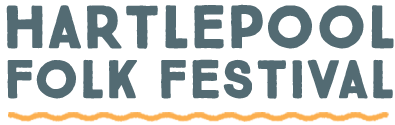 Volunteer application form 2020Please complete this form and email it to volunteers@hartlepoolfolkfest.co.ukFestival VolunteeringYou will be on duty for a maximum of 10 hours over the weekend. We need volunteers to work in a variety of areas and at times from 9.00am till midnight.Please check if you have a preference regarding your area of work. Although we cannot guarantee that we can accommodate you, we’ll do our best!Availability  Please check as many times as possible, to allow us the greatest flexibility in our planning.Is there anything else that we should know – other commitments, or experience you are particularly interested in acquiring through working for the festival?If you require a caravan pitch, it can be booked through the website. It’s £20 per caravan/motorhome for the weekend.PhotographPlease attach a current picture of yourself to your email. If you’ve volunteered previously, we’ll have your photo on file.Please return your completed form to volunteers@hartlepoolfolkfest.co.ukFirst nameHave you volunteered with us before?Have you volunteered with us before?SurnameAddress 1Address 2Town/CityPostcodeAre you available all weekend?EmailAre you available all weekend?PhoneDo  you have additional needs?MobileDo  you have additional needs?I confirm that I will be at least 18 years old on the first day of the FestivalI confirm that I will be at least 18 years old on the first day of the FestivalDo you hold any relevant qualifications (eg SIA)? Do you hold any relevant qualifications (eg SIA)? Are you a First Aider?Are you a First Aider?Some volunteer tasks may involve lifting /moving equipment or furniture. Are you able to perform such tasks?  Some volunteer tasks may involve lifting /moving equipment or furniture. Are you able to perform such tasks?  Is there any task that you cannot or would prefer not to do? (Please tell us at the bottom of the form about any medical issues which may impact on you performing regular stewarding duties)          Is there any task that you cannot or would prefer not to do? (Please tell us at the bottom of the form about any medical issues which may impact on you performing regular stewarding duties)          Do you hold a current DBS certificate? Do you hold a current DBS certificate? If you have volunteered at another festival recently, please tell us where and when Do you have any particular skills or experience which would be useful in the role you’d like to do?Artist reception/liaisonConcert venues	Box officeWorkshopsFestival merchandise salesRoving steward/bucket collections in pubsGreeters/helping visitors navigate the siteBusking pitches and morris (outdoors)Friday morningSaturday eveningFriday afternoonSunday morningFriday eveningSunday afternoonSaturday morningSunday eveningSaturday afternoonSignedDate